ПРАВИТЕЛЬСТВО РЕСПУБЛИКИ ИНГУШЕТИЯПОСТАНОВЛЕНИЕот 23 ноября 2023 г. N 161ОБ УТВЕРЖДЕНИИ ПОРЯДКА ПРЕДОСТАВЛЕНИЯ ГРАНТОВ В ФОРМЕСУБСИДИЙ ИЗ СРЕДСТВ БЮДЖЕТА РЕСПУБЛИКИ ИНГУШЕТИЯНЕКОММЕРЧЕСКИМ ОРГАНИЗАЦИЯМ НА РЕАЛИЗАЦИЮ ПРОЕКТОВ В СФЕРЕМОЛОДЕЖНОЙ ПОЛИТИКИВ соответствии со статьями 78, 78.1 Бюджетного кодекса Российской Федерации, федеральными законами от 12 января 1996 г. N 7-ФЗ "О некоммерческих организациях", от 5 апреля 2010 г. N 40-ФЗ "О внесении изменений в отдельные законодательные акты Российской Федерации по вопросу поддержки социально ориентированных некоммерческих организаций", Постановлением Правительства Российской Федерации от 18 сентября 2020 г. N 1492 "Об общих требованиях к нормативным правовым актам, муниципальным правовым актам, регулирующим предоставление субсидий, в том числе грантов в форме субсидий, юридическим лицам, индивидуальным предпринимателям, а также физическим лицам - производителям товаров, работ, услуг, и о признании утратившими силу некоторых актов Правительства Российской Федерации и отдельных положений некоторых актов Правительства Российской Федерации", Постановлением Правительства Республики Ингушетия от 13 апреля 2021 года N 44 "Об утверждении государственной программы Республики Ингушетия "Молодежная политика", а также в целях развития молодежной политики в регионе Правительство Республики Ингушетия постановляет:1. Утвердить прилагаемый Порядок предоставления грантов в форме субсидий из средств бюджета Республики Ингушетия некоммерческим организациям на реализацию проектов в сфере молодежной политики.2. Настоящее Постановление вступает в силу со дня его официального опубликования.Председатель ПравительстваРеспублики ИнгушетияВ.В.СЛАСТЕНИНУтвержденПостановлением ПравительстваРеспублики Ингушетияот 23 ноября 2023 г. N 161ПОРЯДОКПРЕДОСТАВЛЕНИЯ ГРАНТОВ В ФОРМЕ СУБСИДИЙ ИЗ СРЕДСТВ БЮДЖЕТАРЕСПУБЛИКИ ИНГУШЕТИЯ НЕКОММЕРЧЕСКИМ ОРГАНИЗАЦИЯМНА РЕАЛИЗАЦИЮ ПРОЕКТОВ В СФЕРЕ МОЛОДЕЖНОЙ ПОЛИТИКИ1. Общие положения1.1. Настоящий Порядок разработан в соответствии со статьями 78, 78.1 Бюджетного кодекса Российской Федерации, общими требованиями к нормативным правовым актам, муниципальным правовым актам, регулирующими предоставление субсидий, в том числе грантов в форме субсидий, юридическим лицам, индивидуальным предпринимателям, а также физическим лицам - производителям товаров, работ, услуг, утвержденными Постановлением Правительства Российской Федерации от 18 сентября 2020 г. N 1492, государственной программой Республики Ингушетия "Молодежная политика", утвержденной Постановлением Правительства Республики Ингушетия от 13 апреля 2021 года N 44, и устанавливает правила предоставления грантов в форме субсидий из бюджета Республики Ингушетия некоммерческим организациям на реализацию проектов в сфере молодежной политики (далее - грант).1.2. Цели предоставления гранта - поддержка социально значимых инициатив некоммерческих организаций в сфере молодежной политики Республики Ингушетия, создание условий для их реализации.1.3. Главным распорядителем средств бюджета Республики Ингушетия и организатором отбора получателей гранта является Комитет по делам молодежи Республики Ингушетия (далее - главный распорядитель бюджетных средств, Комитет).1.4. Способ проведения отбора получателей гранта - конкурс.1.5. Гранты предоставляются некоммерческим организациям на реализацию проектов и мероприятий в сфере молодежной политики на территории Республики Ингушетия (далее - проекты) по следующим направлениям:"Молодые семьи" - укрепление института семьи, повышение роли молодой семьи в жизни российского общества, его демографических процессов, поддержка материнства, отцовства и детства;"Добровольчество" - привлечение молодежи к участию в добровольческой деятельности;"Творчество" - вовлечение молодежи в творческую деятельность;"Воспитание молодых лидеров" - поддержка молодежных инициатив, гражданской и инновационной активности молодежи;"Профилактика негативных явлений в молодежной среде" - формирование здорового образа жизни, проведение агитационной работы в молодежной среде, организация мероприятий и акций по профилактике наркомании, табакокурения, алкоголизма, ВИЧ/СПИДа, экстремистских проявлений среди молодежи и иных явлений;"Поддержка молодежи, находящейся в трудной жизненной ситуации" - работа со следующими категориями молодежи: молодыми людьми с ограниченными возможностями здоровья, несовершеннолетними, состоящими на профилактических учетах, молодыми людьми, молодыми мигрантами, беженцами и вынужденными переселенцами;"Патриотическое воспитание" - гражданское и патриотическое воспитание детей и молодежи, воспитание толерантности в молодежной среде, формирование правовых, культурных и нравственных ценностей среди молодежи.Срок реализации проекта - до 1 июля 2024 года.Победителям конкурса в рамках отбора получателей гранта (далее - конкурс) предоставляется грант в размере, не превышающем 2 500 000 рублей. Размер гранта определяется конкурсной комиссией индивидуально по каждому заявителю на основании заявки на участие в конкурсе.1.6. В конкурсе могут принимать участие некоммерческие организации, соответствующие следующим критериям:некоммерческая организация должна быть зарегистрирована в качестве юридического лица на территории Республики Ингушетия в установленном законодательством порядке;в составе учредителей должна отсутствовать политическая партия, в уставе отсутствовать упоминание наименования политической партии, а также отсутствовать факты передачи пожертвований политическим партиям и религиозным организациям или их региональным отделениям.1.7. Победители конкурса помимо финансирования расходов, непосредственно связанных с реализацией проекта, также имеют право осуществлять за счет средств гранта:расходы на оплату информационных и консультационных услуг, непосредственно связанных с реализацией проекта;возмещение расходов волонтеров, непосредственно связанных с реализацией проекта;расходы на товары и услуги, используемые для реализации проекта;оплата транспортных расходов (авиа, железнодорожный, маршрутный транспорт);оплата аренды помещения;оплата услуг привлеченных специалистов, в рамках проекта.1.8. Не допускается осуществления за счет средств гранта следующих расходов:на оплату коммунальных платежей;непосредственно не связанных с реализацией проекта;на приобретение алкогольной и табачной продукции;предусматривающих финансирование политических кампаний и акций, подготовки митингов, демонстраций и пикетирований;на уплату штрафов и пеней;на коммерческие проекты;на привлечение сторонних специалистов с оплатой за выполненные ими работы, которые входят в перечень должностных обязанностей штатных работников некоммерческой организации.1.9. Организационное, документационное, информационное, техническое обеспечение конкурса осуществляет Комитет.1.10. Сведения о субсидии размещаются на едином портале бюджетной системы Российской Федерации в информационно-телекоммуникационной сети Интернет (далее - единый портал) (в разделе единого портала) не позднее 15-го рабочего дня, следующего за днем принятия закона о бюджете Республики Ингушетия на очередной финансовый год и на плановый период (закона Республики Ингушетия о внесении изменений в закон о бюджете Республики Ингушетия на текущий финансовый год и плановый период).2. Порядок проведения конкурса2.1. В целях проведения конкурса на официальном сайте Комитета в сети Интернет (https://kdmri.ru/) (далее - официальный сайт), Комитет обеспечивает размещение объявления о проведении конкурса в сроки - не позднее 30 ноября, с указанием:перечня направлений, согласно которым будут определены номинации конкурса;срока проведения конкурса;даты начала (окончания) подачи (приема) заявок участников конкурса, которая не может быть ранее 30-го календарного дня, следующего за днем размещения информационного сообщения о проведении конкурса;наименования, места нахождения, почтового адреса, адреса электронной почты Комитета;целей предоставления гранта;доменного имени, и (или) сетевого адреса, и (или) указателя страниц сайта в информационно-телекоммуникационной сети Интернет, на котором обеспечивается проведение конкурса;требований к участникам конкурса в соответствии с требованиями настоящего Порядка и перечня документов, представляемых участниками для подтверждения их соответствия указанным требованиям;порядка подачи заявок на участие в конкурсе и требований, предъявляемых к форме и содержанию заявок;порядка отзыва заявок и возврата заявок, определяющего в том числе основания для возврата заявок, порядка внесения изменений в заявки;правил рассмотрения и оценки заявок участников конкурса;порядка предоставления участникам конкурса разъяснений положений объявления о проведении конкурса, даты начала и окончания срока такого предоставления;срока, в течение которого победители конкурса должны подписать соглашение о предоставлении гранта в форме субсидии, заключаемое между главным распорядителем бюджетных средств и участником конкурса;условий признания победителя (победителей) конкурса уклонившимся (уклонившимися) от заключения соглашения;даты размещения результатов конкурса на официальном сайте, которая не может быть позднее 14-го календарного дня, следующего за днем определения победителей конкурса.2.2. Участники конкурса по состоянию на первое число месяца, в котором подана заявка, должны соответствовать следующим требованиям:участник конкурса не должен получать средства из бюджета Республики Ингушетия в соответствии с иными нормативными правовыми актами Республики Ингушетия на цели, указанные в пункте 1.2 настоящего Порядка;участник конкурса не должен являться иностранным юридическим лицом, в том числе местом регистрации которого является государство или территория, включенные в утверждаемый Министерством финансов Российской Федерации перечень государств и территорий, используемых для промежуточного (офшорного) владения активами в Российской Федерации, а также российским юридическим лицом, в уставном (складочном) капитале которого доля прямого или косвенного (через третьих лиц) участия офшорных компаний в совокупности превышает 25 процентов (если иное не предусмотрено законодательством Российской Федерации). При расчете доли участия офшорных компаний в капитале российского юридического лица не учитывается прямое и (или) косвенное участие офшорных компаний в капитале публичных акционерных обществ (в том числе со статусом международной компании), акции которых обращаются на организованных торгах в Российской Федерации, а также косвенное участие таких офшорных компаний в капитале других российских юридических лиц, реализованное через участие в капитале указанных публичных акционерных обществ).2.3. Участниками конкурса не могут быть:потребительские кооперативы, в том числе жилищные, жилищно-строительные и гаражные кооперативы, садоводческие, огороднические и дачные потребительские кооперативы, общества взаимного страхования, кредитные кооперативы, фонды проката, сельскохозяйственные потребительские кооперативы;политические партии;религиозные организации;кооперативы;торгово-промышленные палаты;товарищества собственников недвижимости, к которым относятся в том числе товарищества собственников жилья;государственные корпорации, государственные компании;общественные объединения, не являющиеся юридическим лицом;профсоюзные организации;юридические лица, в составе учредителей которых есть политические партии;физические лица;некоммерческие организации, при реализации проектов которых ранее были выявлены факты нецелевого использования средств гранта, предоставляемых из бюджета Республики Ингушетия.2.4. Требования, предъявляемые к форме и содержанию заявок, поданных участниками конкурса:2.4.1. Заявка с прилагаемыми к ней документами подается в Комитет в срок, установленный Комитетом в объявлении о проведении конкурса, по форме, утвержденной Комитетом;2.4.2. Заявка должна быть подписана уполномоченным лицом участника конкурса.Заявка на участие в конкурсе и прилагаемые к ней документы представляются на бумажном и электронном носителях в Комитет лично уполномоченным лицом некоммерческой организации;2.4.3. К заявке прилагаются следующие документы и информация:письменное обязательство участника конкурса по финансированию проекта за счет собственных средств или из внебюджетных источников в размере не менее 25 процентов от общей суммы расходов на реализацию проекта;письма организаций, выступающих партнерами в подготовке и реализации проекта (при наличии);согласие органа, осуществляющего функции и полномочия учредителя в отношении бюджетного или автономного учреждения, на участие в конкурсе, оформленное на бланке указанного органа, если им не является Комитет;проект, согласно форме, утвержденной Комитетом.Участник конкурса вправе по собственной инициативе представлять иные документы или информацию (в том числе аудиовизуальные материалы) о своей деятельности и представленном на конкурс проекте, которые, по его мнению, имеют значение для получения гранта.2.5. Проекты, представляемые на конкурс, не должны поддерживать религиозную деятельность, политические партии, пропагандировать экстремизм и терроризм.2.6. Участники конкурса несут ответственность за полноту заявки, ее содержание и соответствие требованиям настоящего Порядка, а также за достоверность представленных сведений и документов в соответствии с законодательством Российской Федерации.2.7. Для участия в конкурсе участник имеет право подать не более одной заявки. В случае подачи более одной заявки принимается заявка, поданная первой по дате и времени.2.8. Участник конкурса вправе отозвать заявку не позднее чем за 3 рабочих дня до окончания предварительного отбора поданных на участие в конкурсе заявок. Участник конкурса вправе до окончания срока приема заявок обратиться в Комитет с письменным заявлением об отказе от участия в конкурсе.2.9. Отозванная заявка не учитывается при определении количества заявок, поданных для участия в конкурсе.2.10. Заявки с приложенными документами возврату не подлежат.Расходы, связанные с подготовкой и подачей заявок и документов на участие в конкурсе, не возмещаются.2.11. Внесение изменений в заявку осуществляется путем отзыва и подачи новой заявки в течение срока подачи заявок.2.12. Участники конкурса вправе направить запрос о разъяснении положений объявления о проведении конкурса на почтовый адрес Комитета не позднее чем за 2 рабочих дня до дня окончания срока приема заявок. Разъяснения осуществляются в течение 2 рабочих дней со дня получения запроса.2.13. Основаниями для отклонения заявки являются:несоответствие участника конкурса требованиям, установленным Порядком;несоответствие представленных заявки и документов требованиям к заявкам и документам участников конкурса, установленным в объявлении о проведении конкурса;недостоверность представленной участником конкурса информации;подача заявки после даты и (или) времени, определенных для окончания приема заявок;несоответствие цели реализации заявленного на конкурс проекта целям, указанным в пункте 1.2 настоящего Порядка.Основанием для отклонения заявки не может являться наличие в заявке и (или) документах описок, опечаток, орфографических и арифметических ошибок, за исключением случаев, когда такие ошибки имеют существенное значение для оценки содержания представленных документов.2.14. Заявки с приложенными документами регистрируются Комитетом в день их приема в журнале учета заявок на участие в конкурсе по форме согласно приложению N 1 к настоящему Порядку.2.15. Комитет рассматривает заявки на участие в конкурсе на соответствие требованиям, установленным настоящим Порядком, в течение 10 рабочих дней с даты окончания приема заявок.2.16. По итогам предварительного отбора поданных на участие в конкурсе заявок Комитет размещает на официальном сайте информацию о его результатах, включающую следующие сведения:список заявок, зарегистрированных на конкурс;дату рассмотрения заявок участников конкурса, прошедших предварительный отбор;информацию об участниках конкурса, заявки которых были рассмотрены;информацию об участниках конкурса, заявки которых были отклонены, с указанием причин их отклонения.2.17. Конкурсная комиссия в течение 10 рабочих дней после объявления итогов предварительного отбора проводит заседание по рассмотрению заявок, допущенных к участию в конкурсе.2.18. Заявки на участие в конкурсе оцениваются конкурсной комиссией по следующим критериям оценки проектов:соответствие приоритетным направлениям поддержки (соответствие целей, мероприятий проекта выделенным приоритетным направлениям для предоставления поддержки);актуальность (оценивается значение идеи проекта для решения современных проблем и задач сферы молодежной политики Республики Ингушетия);социальная эффективность (улучшение состояния целевой группы, воздействие на другие социально значимые проблемы, наличие новых подходов и методов в решении заявленных проблем);реалистичность (наличие собственных квалифицированных кадров, способность привлечь в необходимом объеме специалистов и добровольцев для реализации мероприятий проекта, наличие необходимых ресурсов, достаточность финансовых средств для реализации мероприятий и достижения целей проекта, а также наличие опыта выполнения в прошлом мероприятий, аналогичных по содержанию и объему заявляемым в проекте);финансово-экономическая обоснованность (соответствие запрашиваемых средств на поддержку целям и мероприятиям проекта).2.19. Конкурсная комиссия состоит из председателя, секретаря и членов конкурсной комиссии.Состав конкурсной комиссии утверждается приказом Комитета. В состав конкурсной комиссии включаются сотрудники Комитета и представители общественных организаций.При необходимости на заседания конкурсной комиссии могут быть приглашены независимые эксперты.Число членов конкурсной комиссии должно быть нечетным и составлять не менее 5 человек.Члены конкурсной комиссии обязаны соблюдать права авторов заявок на участие в конкурсе на результаты их интеллектуальной деятельности, являющиеся объектами авторских прав.Члены конкурсной комиссии обладают равными правами при обсуждении вопросов о принятии решений и участвуют в ее работе без права замены.В случае если член конкурсной комиссии прямо или косвенно заинтересован в итогах конкурса или имеются обстоятельства, способные повлиять на участие члена конкурсной комиссии в работе конкурсной комиссии, он обязан проинформировать об этом конкурсную комиссию до начала рассмотрения заявок и документов на участие в конкурсе.2.20. Решения конкурсной комиссии принимаются путем заполнения оценочных ведомостей членами конкурсной комиссии и на основании сводной оценочной ведомости. При равенстве баллов решающим является голос председателя конкурсной комиссии.2.21. В процессе рассмотрения заявок и документов на участие в конкурсе конкурсная комиссия вправе приглашать на заседания участников конкурса, запрашивать необходимую для оценки заявок информацию.2.22. Проекты, представленные участниками конкурса, оцениваются по 6-балльной системе по каждому критерию оценки, установленному в пункте 2.18 настоящего Порядка (высший уровень показателя - 5 баллов, высокий уровень показателя - 4 балла, средний уровень показателя - 3 балла, ниже среднего уровня показателя - 2 балла, низкий уровень показателя - 1 балл, низшее значение показателя - 0 баллов). Сумма средних арифметических баллов, выставленных по критериям на основании заключений на проект, составляет коэффициент рейтинга.На основе баллов, полученных каждым проектом, формируется рейтинг проектов участников конкурса, в котором проекты, получившие большее количество баллов, занимают более высокое место в рейтинге.2.23. Победителями конкурса считаются первые три участника в рейтинге проектов.2.24. После определения суммы средств на конкретный проект и наличия нераспределенного остатка средств из проектов в рейтинге выбирается следующий проект и определяется сумма в соответствии с требованиями настоящего Порядка до полного использования указанных средств.Объем субсидии, предоставляемой каждому победителю, не может превышать 2 500 000 рублей.2.25. В случае принятия конкурсной комиссией решения о том, что ни одна из поданных заявок не соответствует требованиям, предъявляемым к участникам конкурса, конкурс признается несостоявшимся.2.26. Решение конкурсной комиссии в течение 10 рабочих дней оформляется протоколом, который подписывается всеми членами конкурсной комиссии. Результаты конкурса утверждаются приказом Комитета.2.27. Информация о результатах конкурса размещается на официальном сайте не позднее 3 рабочих дней со дня утверждения результатов конкурса. К информационному сообщению прилагаются протокол заседания конкурсной комиссии, а также информация о процедуре заключения Соглашений с победителями конкурса.3. Условия и порядок предоставления гранта3.1. Комитет в течение 10 рабочих дней после подписания протокола заседания конкурсной комиссии направляет победителям конкурса для подписания Соглашение, разработанное в соответствии с типовой формой, утвержденной приказом Министерства финансов Российской Федерации, в двух экземплярах путем почтового отправления с уведомлением о вручении либо путем вручения экземпляров Соглашения под подпись.3.2. Обязательными условиями предоставления гранта, включаемыми в Соглашение, являются:целевое назначение и размер гранта;направление использования гранта;порядок и сроки перечисления гранта;ответственность за нарушение условий Соглашения;порядок и сроки представления отчетности об осуществлении расходов, источником финансового обеспечения которых является грант, по форме, установленной Соглашением;согласие получателя гранта, а также лиц, получающих средства на основании Соглашения, заключенного с получателями гранта, на осуществление главным распорядителем бюджетных средств и органом финансового контроля Республики Ингушетия проверок соблюдения ими условий, порядка предоставления гранта в соответствии со статьями 268.1, 269.2 Бюджетного кодекса Российской Федерации;условия и порядок возврата гранта в случае установления по итогам проверок, проведенных главным распорядителем бюджетных средств и органом финансового контроля Республики Ингушетия, факта нарушения условий, установленных при предоставлении гранта, определенных настоящим Порядком;требование о возврате остатка гранта, не использованного в отчетном финансовом году, в случае отсутствия потребности в указанных средствах;условие о согласовании новых условий Соглашения или о расторжении Соглашения при недостижении согласия по новым условиям в случае уменьшения главному распорядителю бюджетных средств как получателю бюджетных средств ранее доведенных лимитов бюджетных обязательств, приводящего к невозможности предоставления гранта в размере, определенном в Соглашении.3.3. В течение 2 рабочих дней со дня получения Соглашения победитель конкурса представляет в Комитет подписанный экземпляр Соглашения на бумажном носителе. В случае письменного отказа или уклонения получателя гранта от подписания Соглашения в течение указанного срока конкурсная комиссия принимает решение об отмене ранее принятого решения о предоставлении гранта. При этом право заключения Соглашения предоставляется следующему участнику конкурса, не получившему грант в связи с недостаточностью лимитов на предоставление гранта в текущем финансовом году, в порядке очередности рейтинга проектов.3.4. Предоставление гранта осуществляется в сроки и в порядке, установленные Соглашением.3.5. В случае принятия победителем конкурса решения об отказе от предоставленного гранта он направляет в Комитет соответствующее заявление с указанием причин отказа. Победитель конкурса обязан возвратить предоставленный ему грант в течение 3 рабочих дней с даты подачи заявления об отказе от гранта.3.6. Предоставление гранта осуществляется главным распорядителем бюджетных средств путем единовременного перечисления денежных средств на расчетный счет победителя конкурса, открытый в российской кредитной организации, в течение 10 рабочих дней со дня получения подписанного Соглашения.3.7. В случае необходимости изменения условий Соглашения, в том числе в случае уменьшения, главному распорядителю бюджетных средств как получателю бюджетных средств ранее доведенных лимитов бюджетных обязательств на предоставление грантов, приводящего к невозможности предоставления победителям конкурса грантов в размере, определенном в Соглашении, главный распорядитель бюджетных средств в течение 5 рабочих дней со дня подписания со своей стороны дополнительного соглашения направляет его получателю гранта в двух экземплярах путем почтового отправления с уведомлением о вручении либо путем вручения экземпляров дополнительного соглашения под подпись.Дополнительное соглашение, в том числе дополнительное соглашение о расторжении Соглашения, заключается в соответствии с типовой формой, утвержденной Министерством финансов Российской Федерации.Подписанный экземпляр дополнительного соглашения возвращается получателем гранта главному распорядителю бюджетных средств в течение 10 рабочих дней со дня получения дополнительного соглашения.В случаях неполучения от получателя гранта дополнительного соглашения в срок, предусмотренный в абзаце третьем настоящего пункта, или получения от получателя гранта письменного отказа от подписания дополнительного соглашения главным распорядителем бюджетных средств принимается решение об отмене ранее принятого решения о предоставлении гранта. Указанное решение принимается в течение 5 рабочих дней со дня истечения срока представления дополнительного соглашения или получения от получателя гранта письменного отказа от подписания дополнительного соглашения. Главный распорядитель бюджетных средств направляет получателю гранта письменное уведомление о принятом решении в течение 5 рабочих дней со дня его принятия.4. Требования к отчетности4.1. По результатам заключенного Соглашения победитель конкурса в сроки, установленные в Соглашении, представляет в Комитет отчет о расходах, источником финансового обеспечения которых является грант, в соответствии с формой, являющейся неотъемлемой частью Соглашения, согласно приложению N 2 к настоящему Порядку.4.2. Получатель гранта несет ответственность за достоверность представленных отчетных документов.5. Осуществление контроля (мониторинга) за соблюдениемусловий и порядка предоставления гранта и ответственностьза их нарушение5.1. Получатель гранта несет ответственность за достоверность представляемых главному распорядителю бюджетных средств сведений, предусмотренных настоящим Порядком и Соглашением, а также за нецелевое использование средств гранта.5.2. Соблюдение получателем гранта порядка и условий предоставления гранта подлежит проверке главным распорядителем бюджетных средств. Проверка соблюдения получателем гранта порядка и условий предоставления гранта органами финансового контроля Республики Ингушетия осуществляется в соответствии со статьями 268.1 и 269.2 Бюджетного кодекса Российской Федерации.5.3. Грант подлежит возврату в полном объеме в бюджет Республики Ингушетия в случае нарушения получателем гранта порядка и условий предоставления гранта, предусмотренных настоящим Порядком и Соглашением, выявленного по фактам проверок, проведенных главным распорядителем бюджетных средств и органами финансового контроля Республики Ингушетия.5.4. Возврат гранта осуществляется в следующем порядке:главный распорядитель бюджетных средств в течение 10 рабочих дней со дня выявления фактов, изложенных в пункте 5.3 настоящего Порядка, направляет получателю гранта письменное уведомление (требование) о возврате гранта;получатель гранта в течение 15 рабочих дней со дня получения письменного уведомления (требования) обязан перечислить указанные в уведомлении (требовании) средства в бюджет Республики Ингушетия.5.5. В случае неперечисления получателем гранта средств в указанный в пункте 5.4 настоящего Порядка срок главный распорядитель бюджетных средств взыскивает сумму гранта в порядке, установленном действующим законодательством.5.6. Главный распорядитель бюджетных средств имеет право в течение срока действия Соглашения проводить проверки выполнения условий Соглашения, осуществлять контроль за неисполнением и (или) ненадлежащим исполнением получателем гранта обязанностей по контролю за качеством реализации проекта.5.7. Остатки гранта, не использованные в отчетном финансовом году, в случае отсутствия указанного выше решения подлежат возврату в течение 30 рабочих дней после окончания отчетного финансового года.Приложение N 1к Порядку предоставлениягрантов в форме субсидийиз средств бюджетаРеспублики Ингушетиянекоммерческим организациямна реализацию проектовв сфере молодежной политикиФормаЖурнал учета заявок на участие в конкурсеПриложение N 2к Порядку предоставлениягрантов в форме субсидийиз средств бюджетаРеспублики Ингушетиянекоммерческим организациямна реализацию проектовв сфере молодежной политикиФорма                                   ОТЧЕТ                           о реализации проектаНаименование организации: ____________________________________________________________________________________________________________________________Наименование проекта: ________________________________________________________________________________________________________________________________Направление конкурса: _____________________________________________________ФИО руководителя проекта: _________________________________________________Телефон, е-mail: __________________________________________________________Размер предоставленного гранта: ___________________________________________Сроки реализации проекта: _________________________________________________                        Аналитическая часть отчетаФинансовый отчет о реализации проекта"_________________________________________"(наименование проекта)    Финансовый  отчет  составляется  нарастающим  итогом  в рублях и долженсодержать  полную  и  исчерпывающую  информацию о расходовании средств (принеобходимости  -  реестр  расходов)  за отчетный период с приложением копийвсех   финансовых   документов,   подтверждающих  произведенные  расходы  всоответствии   с   требованиями  действующего  законодательства.  Документыформируются по статьям сметы.Руководитель проекта _______________      _________________________________                        (подпись)               (расшифровка подписи)Руководитель организации ________________      ____________________________                             (подпись)            (расшифровка подписи)    МП________________     (дата)    Отчет по информационному сопровождению проекта    1.  Информация  о  мероприятиях  проекта  -  ссылки на порталы, посты всоциальных сетях.    2.  Фотографии  полиграфической  и  рекламной  продукции к мероприятиямпроекта (при наличии).    3. 5 - 7 качественных горизонтальных фотографий с мероприятий проекта.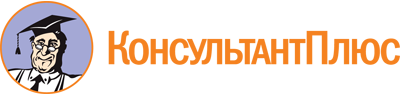 Постановление Правительства РИ от 23.11.2023 N 161
"Об утверждении Порядка предоставления грантов в форме субсидий из средств бюджета Республики Ингушетия некоммерческим организациям на реализацию проектов в сфере молодежной политики"Документ предоставлен КонсультантПлюс

www.consultant.ru

Дата сохранения: 20.05.2024
 Nп/пДата и время поступленияНаименование организацииНазвание проектаФИО руководителя проектаОбщее количество листов1.2.3.Содержание проделанной работыОписание мероприятий, проведенных за отчетный периодОсновные результаты за период (количественные и качественные показатели)Отчет о выходе материалов в СМИДополнительная информацияNп/пСтатья расходовНазначение платежаНаименование, номер и дата платежного документаИзрасходованоИсточник финансированияИтогоИтогоИтогоИтого